SOAL TRYOUT UJIAN NASIONALTAHUN PELAJARAN 2016/2017Pilihlah A, B, C, D, atau E sebagai jawaban yang paling tepat!Arjuna baru saja naik ke kelas 12 di SMA Mukate. Ia telah lama menabung untuk memenuhi kebutuhan di kelas 12 seperti membeli laptop dengan harga Rp3.500.000,00 untuk persiapan Ujian Nasional Berbasis Komputer (UNBK), membeli sepatu yang sudah rusak Rp250.000,00, tas baru Rp150.000,00, dan telepon genggam Rp1.500.000,00.  Maklum dia berasal dari keluarga sederhana dengan penghasilan orang tua pas-pasan. Akan tetapi, jumlah tabungannya hanya Rp4.000.000,00.Cara terbaik yang dapat dilakukan  Arjuna adalah… .membeli laptop dan telepon genggam, untuk menutup kekurangan akan meminta ke orang tua mengutamakan membeli sepatu dan tas, sedangkan laptop dan telepon genggam dibatalkanmeminta orang tua untuk membelikan laptop dan telepon genggam walaupun secara kreditmengutamakan membeli laptop dan sepatu, sementara tas masih menggunakan yang lamamembeli sepatu, tas, dan telepon genggam, untuk UNBK menggunakan komputer sekolah2.	Keberadaan lahan untuk tempat tinggal dan ruang terbuka hijau di perkotaan semakin terbatas.  Hal ini terjadi karena banyak lahan terbuka dialihfungsikan untuk menjadi gedung-gedung pencakar langit sebagai pusat bisnisUntuk menyelesaikan masalah tersebut, langkah paling tepat adalah....Menjadikan perkotaan hanya sebagai pusat bisnis dan pemerintahan, sementara pemukiman dipindahkan ke wilayah-wilayah terdekat Melakukan tata ruang secara menyeluruh dan menjalankan aturan secara konsisten sehingga peruntukan lahan menjadi jelas Mengubah gedung-gedung pencakar langit dan pusat bisnis menjadi hunian sederhana yang bisa ditempati oleh masyarakat Memperbanyak alih fungsi ruang terbuka hijau untuk dijadikan pemukinan penduduk agar setiap keluarga memiliki rumah pribadiMencabut izin pengembang yang menyalahi aturan yang telah dibuat serta mewajibkan mengembalikan lahan seperti kondisi semula3.	Penjahit “Necis” menerima menjahit pakaian pria dan wanita. Walaupun penjahit tersebut hanya satu di daerah tersebut, tetapi kurang diminati oleh masyarakat di daerah tersebut.Cara yang dapat dilakukan Bu Ratna agar usahanya berjalan dengan baik dan tidak rugi adalah....A.	meminta tokoh masyarakat setempat untuk membujuk warga agar menjahit di tempatnyaB.	menutup usaha dan mengganti dengan usaha lain yang dibutuhkan masyarakat sekitar.C.	membuat program menjahit dengan semboyan jahit dua bayar satu gratis satuD.	mendata selera konsumen di daerah tempat tinggalnya tentang model pakaian yang disukaiE.	melakukan promosi dengan cara menyebarkan brosur tentang keunikan dan keunggulannya4.	Pak Aziz telah bertahun-tahun bekerja sebagai tenaga keamanan di SMA Mutiara dengan gaji terakhir Rp3.100.000,00 per bulan.  Dari tabungan yang dia miliki, dia ingin membuka usaha sendiri.  Ada beberapa alternatif usaha yang ada dalam pikirannya, di antaranya membuka kios sembako dengan biaya per bulan yang terdiri dari sewa kios Rp1.500.000,00, perlengkapan Rp100.000,00, dan ongkos belanja Rp250.000,00 akan mendapat keuntungan Rp3.500.000,00. Kemudian jika membuka kios pakaian, biaya yang harus dikeluarkan per bulan yang terdiri dari sewa kios Rp1.500.000,00, perlengkapan Rp250.000,00 dan transportasi Rp350.000,00 akan mendapat keuntungan Rp4.000.000,00.Apabila Pak Aziz memilih membuka usaha kios pakaian, maka biaya sehari-hari dan biaya peluangnya adalah... .Rp1.850.000,00 dan Rp3.500.000,00Rp1.850.000,00 dan Rp4.000.000,00Rp2.100.000,00 dan Rp3.500.000,00Rp2.100.000,00 dan Rp4.000.000,00Rp2.100.000,00 dan Rp7.500.000,005.	Sejak lulus kuliah dari perguruan tinggi di luar negeri, Dilla tinggal dan memiliki usaha di negara yang menganut sistem ekonomi terpusat. Di negara ini peranan masyarakat hampir tidak terlihat karena peranan pemerintah sangat dominan. Kegiatan ekonomi ditentukan pemerintah dan seluruh faktor produksi milik negara. Oleh karena itu, Dilla ingin segera memindahkan usaha ke negara yang menganut sistem ekonomi pasar.  Cara tepat yang dapat dilakukan Dilla adalah… .. memperkenalkan penerapan sistem ekonomi pasar ke pelaku ekonomi yang ada di negara yang menganut sistem ekonomi terpusatmempelajari penerapan sistem ekonomi pasar sebagai bekal untuk diterapkan di negara yang menganut sistem ekonomi terpusatmempelajari penerapan sistem ekonomi pasar yang sangat bermanfaat untuk digunakan ketika membuka usaha di negara tersebutmemperkenalkan penerapan sistem ekonomi terpusat kepada pelaku ekonomi yang ada di negara yang menganut sistem ekonomi pasarbergabung dengan para pengusaha yang berasal dari negara lain yang menganut sistem ekonomi pasar di negara tersebut6. 	Di kompleks pertokoan Plaza Mutiara terdapat 3 toko yang menyediakan jasa foto copy dengan harga yang berbeda. Di toko Prisma Rp125,00 per lembar, di toko Limas Rp150,00 per lembar, dan di toko Persegi Rp200,00 per lembar. Walaupun perbedaannya tidak terlalu besar, ternyata mengakibatkan jasa foto copy di toko Prisma lebih banyak konsumennya. Langkah paling tepat untuk menyelesaikan masalah tersebut adalah… .Setiap pemilik toko harus mengevaluasi kembali harga jual jasa foto copy untuk kemudian dijadikan sebagai dasar menentukan harga jual yang paling menguntungkan  Pemilik toko Limas dan toko Persegi harus belajar kepada pemilik toko Prisma agar mampu menetapkan jasa foto copy dengan harga yang sama supaya sama-sama lakuPemilik toko Persegi mencari alternatif usaha dan berhenti menjual jasa foto copy karena akan kalah bersaing dengan kedua pemilik toko lain yang harganya lebih murahSeluruh pemilik toko harus membuat kesepakatan untuk menjual jasa foto copy dengan harga seperti di toko Persegi agar mendapatkan keuntungan dengan jumlah yang samaPemilik toko Prisma dan toko Limas harus belajar kepada pemilik toko Persegi agar mampu menjual jasa foto copy seperti di toko tersebut supaya dapat untung lebih besarPerhatikan bagan alur pelaku ekonomi berikut ini.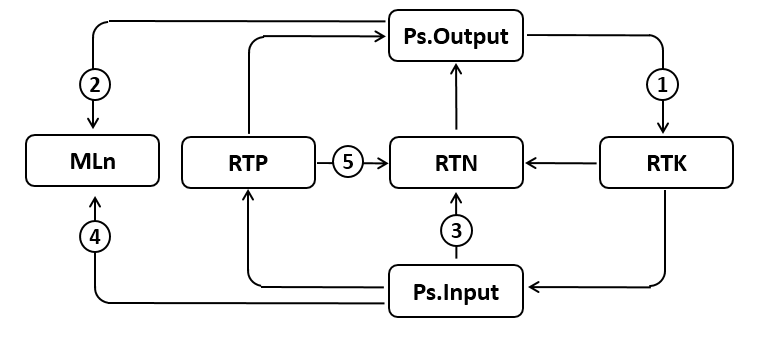 Berdasarkan bagan alur di atas, nomor 2 menunjukan arus….rumah tangga produsen mengirim barang/jasa ke rumah tangga konsumenrumah tangga konsumen mengirim faktor produksi ke rumah tangga negararumah tangga produsen membayar kewajiban pajak ke rumah tangga negara rumah tangga produsen mengekspor barang/jasa ke masyarakat luar negerirumah tangga konsumen mengeksport faktor produksi ke masyarakat luar negeriDiketahui fungsi penawaran barang Qs = -20 + 4P. Pada saat harga barang Rp100,00 permintaan barang 40 unit dan ketika harga barang naik menjadi Rp120,00 permintaan barang berubah menjadi 20 unit, maka titik keseimbangan yang terjadi adalah….(24, 116)(32, 108)(104, 36)(108, 32)(116, 24)Sebulan yang lalu harga tiket ke kereta api ke sebuah kota Rp300.000,00 dan jumlah penumpang sebanyak 400 orang.  Sementara itu pada akhir pekan yang akan datang ketika bertepatan dengan libur panjang, dengan harga tiket yang sama, ternyata jumlah penumpang melonjak menjadi 800 orang bahkan ada yang tidak kebagian tiket. Dari data tersebut, jenis elastisitas yang terjadi pada harga tiket adalah… .elastis sempurnainelastis sempurnaelastis uniterinelastiselastisDi Perumahan Bumi Lestari hanya ada satu toko bangunan yang melayani kebutuhan warga perumahan tersebut.  Oleh karena itu pemilik toko tersebut dapat menetapkan harga menurut keinginannya tanpa memperhatikan barang yang dijual dan pelayanan yang diberikan.Berdasarkan pernyataan tersebut, maka dampak negatif bagi konsumen adalah ....A.	akan memunculkan toko-toko bangunan baru yang akan menjual barang lebih murahB.	terjadi kesenjangan antara produsen dan konsumen dalam melakukan transaksiC.	kualitas barang/jasa serta pelayanan yang dihasilkan produsen menjadi rendahD.	konsumen menjadi satu-satunya penerima harga barang/jasa dari produsenE.	produksi barang/jasa berjalan tidak efisien sehingga merugikan konsumenPerkembangan jumlah tenaga kerja di Indonesia tidak sebanding dengan perkembangan jumlah kesempatan kerja.  Oleh karena itu, keberadaan bursa tenaga kerja menjadi salah satu tempat yang dibutuhkan untuk para pencari kerja. Bursa tenaga kerja ini berusaha mengumpulkan dan menampung pencari kerja kemudian menyalurkan kepada orang-orang atau lembaga yang membutuhkan tenaga kerja.Dengan demikian, manfaat adanya bursa tenaga kerja bagi masyarakat adalah....meningkatkan jumlah kriminalitas yang terjadi di masyarakatmembantu para pencari kerja dalam memperoleh pekerjaan sebagai sarana untuk mendapatkan modal dalam berusahamembantu meningkatkan pendapatan per kapita secara nasionalmeningkatkan pertumbuhan ekonomi nasional secara menyeluruhEkonomi mikro membahas perilaku ekonomi dalam lingkup individu, rumah tangga, perusahaan, dan pasar. Kebijakan mikro adalah kebijakan pemerintah yang ditunjukan pada semua perusahaan tanpa melihat jenis kegiatan yang dilakukan atau sektor mana dan di wilayah mana perusahaan bersangkutan beroperasi. Ada beberapa contoh kebijakan ekonomi mikro, di antaranya Kebijakan Harga Eceran Tertinggi (HET) untuk komoditas tertentu.Penyebab dan dampak yang diharapkan dari adanya kebijakan harga eceran tertinggi adalah… .kebijakan ini diambil karena harga barang semakin mahal sehingga diperkirakan akan merugikan konsumen. Dengan adanya kebijakan ini harga barang tidak semakin mahal.penyebab munculnya kebijakan ini karena harga barang semakin murah sehingga diperkirakan akan merugikan produsen. Dengan adanya kebijakan ini harga barang tidak semakin murah.kebijakan ini disebabkan karena harga barang semakin murah sehingga diperkirakan akan merugikan konsumen. Dengan adanya kebijakan ini maka harga barang tidak menjadi mahal.kebijakan ini disebabkan karena harga barang semakin mahal sehingga diperkirakan akan merugikan produsen. Dengan adanya kebijakan ini harga barang tidak semakin mahal.kebijakan ini diambil karena harga barang semakin mahal sehingga diperkirakan akan merugikan konsumen. Dengan adanya kebijakan ini jumlah barang tidak semakin banyak. 13.	Data komponen pendapatan nasional dalam jutaan di negara Qyura:- 	Pengeluaran negara                 	Rp8.000,00- 	Pendapatan gaji/upah                  	Rp12.500,00- 	Pendapatan sewa                        	Rp4.000,00- 	Konsumsi masyarakat                 	Rp15.000,00- 	Ekspor                                         	Rp5.500,00- 	Investasi                                      	Rp9.000,00- 	Impor                                           	Rp6.000,00- 	Pendapatan bunga                      	Rp3.000,00- 	Laba usaha                                 	Rp7.000,00Berdasarkan data di atas, kesimpulan yang paling tepat tentang pendapatan nasional negara Qyura adalah… .Pendapatan nasional negara Qyura lebih banyak dihasilkan dari pengeluaran para pelaku ekonomi dibandingkan pendapatannyaPerhitungan pendapatan nasional negara Qyura dengan pendekatan pendapatanan lebih besar dibandingkan dengan pendekatan pengeluaranKonstribusi pendapatan yang diterima para pelaku ekonomi negara Qyura lebih besar  dibandingkan pengeluarannya Negara Qyura memperoleh pendapatan nasional yang sama banyaknya baik dari pendekatan pendapatan maupun pengeluaranPengeluaran para pelaku ekonomi negara Qyura lebih besar dibandingkan pendapatan para pelaku ekonomi negara tersebut14. 	Tabel pendapatan dan jumlah penduduk 5 negara:Berdasarkan tabel tersebut, pernyataan yang paling tepat adalah … .negara Alpha memiliki pendapatan per kapita tertinggi dari empat negara lainnegara Betha memiliki pendapatan per kapita terendah dari empat negara lainpendapatan per kapita negara Cerio lebih rendah dari pada negara Bethapendapatan per kapita negara Delta lebih rendah dari pada negara Echopendapatan per kapita Echo lebih tinggi dari pada negara AlphaPerhatikan tabel harga kebutuhan petani tahun 2015 dan 2016:Berikut ini indeks penerimaan petani pada tahun 2016 sebagai berikut:Astina ………………….	120 %Alengka ………………...	118 %Pandawa ……………….	117 %Bharata ……………….. 	121 %Kurawa …………………	119 %Berdasarkan data di atas, pernyataan yang tepat adalah… .kesejahteraan petani Bharata lebih besar dari kesejahteraan petani Astinasetiap petani berusaha mencontoh kinerja petani Pandawa agar lebih sejahterapengeluaran petani Alengka lebih besar dari pada pendapatan yang diterimanyapetani Kurawa memiliki penerimaan lebih kecil dibandingkan pengeluarannyapetani Astina lebih sejahteran dibandingkan petani Alengka dan petani Bharata 16.	Di suatu tempat jumlah uang yang beredar Rp25.000.000,00 dengan kecepatan peredarannya sebanyak 10 kali. Apabila harga barang di pasar tersebut Rp50.000,00 per unit, menurut Irving Fisher jumlah barang yang dijual di pasar tersebut adalah… .A.	500 unitB	2.500 unitC.	5.000 unitD.	12.500 unitE.	25.000 unit17.	Kondisi makro ekonomi sangat berpengaruh pada dunia perbankan.  Besarnya utang luar negeri mengakibatkan permasalahan pada sistem perbankan. Banyak usaha yang macet, karena meningkatnya beban utang mengakibatkan semakin banyaknya kredit yang macet, sehingga beberapa bank mengalami kesulitan likuiditas. Kesulitan likuiditas makin parah ketika sebagian masyarakat kehilangan kepercayaannya terhadap sejumlah bank sehingga terjadi penarikan dana oleh masyarakat secara besar-besaran (rush).Untuk mengatasi masalah tersebut, langkah tepat yang dapat dilakukan adalah… .bank sentral mengeluarkan kebijakan dengan cara meningkatkan suku bunga SBI baik yang berjangka pendek maupun menengahbank akan mencoba mempertahankan likuiditas yang dimiliki dengan meningkatkan suku bunga simpanan melebihi suku bunga pinjamanbank sentral harus menarik kembali uang yang sudah terlanjur banyak beredar di masyarakat melalui operasi pasar terbuka melarang pinjaman dari luar negeri baik oleh pemerintah apalagi pihak swasta supaya jumlah utang luar negeri tidak semakin banyakpemerintah memutuskan untuk menyelamatkan bank-bank yang mengalami masalah likuiditas dengan memberikan bantuan likuiditas18.	Pada saat harga-harga barang kebutuhan masyarakat secara umum mengalami kenaikan yang terus menerus, dan nilai mata uang rupiah mengalami tekanan atas mata uang asing, kemudian pemerintah mengeluarkan kebijakan moneter dengan cara memperketat pemberian kredit.Dampak dari kebijakan moneter yang dilakukan pemerintah tersebut adalah....keberadaan jumlah barang-barang impor didalam negeri semakin bertambahmengusahakan tingkat inflasi supaya tidak meningkat kearah hyper inflasiuang yang beredar di masyarakat akan berkurang seiring dengan pengetatan kreditharga-harga kebutuhan pokok di masyarakat akan semakin meningkatjumlah uang yang beredar di masyarakat tidak semakin bertambah bertambah19.	Setiap negara berkembang akan berusaha untuk meningkatkan pertumbuhan dan pembangunan ekonomi.  Dalam pelaksanaannya melibatkan seluruh warga masyarakat dan pemerintah. Berikut ini peranan yang dapat dilakukan masyarakat adalah….Mendukung program keluarga berencana dan membeli produk dalam negeri agar produk dan pendapatan dalam negeri meningkatMendukung program keluarga berencana yang ditetapkan pemerintah dengan tidak memiliki anak lebih dari dua walaupun nikah pada usia muda.Hanya menggunakan produk dalam negeri untuk memenuhi setiap kebutuhan walaupun belum tentu tercukupi baik jumlah maupun jenis.Membiasakan diri hanya menjual produk dalam negeri untuk warga negara Indonesia dan tidak melakukan ekspor apapun alasannya.Mengusahakan agar tidak mengimpor barang dari luar negeri dan berusaha hanya memanfaatkan produk dalam negeri. 20.	Pemerintah Kota Solo akan membatasi agenda perjalanan dinas atau kunjungan kerja (kunker) dalam dan luar negeri mulai tahun depan. Hal ini dibahas sejak penyusunan kebijakan umum anggaran dan prioritas plafon anggaran sementara (KUA dan PPAS) APBD 2017. Berdasarkan ilustrasi di atas, dampak yang mungkin terjadi adalah… .Pendapatan kota Solo dari sektor pariwisata daerah akan mengalami penurunanPerjalanan dinas dan kunjungan kerja pemerintah kota Solo akan dihapuskanSelisih pengurangan anggaran dapat dimanfaatkan untuk kenaikan gaji pegawai honorPerjalanan dinas dan kunjungan kerja akan berangsur-angsur dikurangiPengeluaran daerah kota Solo akan semakin efisien dibandingkan sebelumnya21.	Tabel perubahan harga saham milik PT. Mugiya Rahayu Santosa:Berdasarkan data tersebut, Pak Panca nugraha sebagai salah seorang pemilik saham PT. Mugiya Rahayu Santosasejak tahun 2014 akan melakukan .... pada tahun 2017.membeli saham tersebut jika menduga harga akan turunmengalihkan saham tersebut dengan saham perusahaan laintidak menjual saham tersebut sampai pada titik harga tertinggimempertahankan harga saham lain seperti harga saham tersebutmenjual saham tersebutsecara cepat berapapun harganya22.	Dewasa ini hubungan antar negara semakin menyatu (mengglobal), seolah-olah antarnegara tidak ada batasnya.  Hal ini terjadi pada hampir seluruh segi kehidupan. Begitu juga dalam bidang ekonomi. Globalisasi perekonomian mengharuskan penghapusan seluruh batasan dan hambatan terhadap arus modal, barang dan jasa.Berikut ini yang termasuk dampak negatif globalisasi ekonomi bagi Indonesia adalah… .Semakin mudah memperoleh barang-barang yang dibutuhkan masyarakat terutama yang belum bisa diproduksi di IndonesiaSemakin meningkatkan kegiatan pariwisata, sehingga membuka lapangan kerja di bidang pariwisata sekaligus ajang promosi produk Indonesia.Membuka kesempatan bagi pengusaha di Indonesia untuk melahirkan produk-produk berkualitas, kreatif, dan dibutuhkan oleh pasar dunia.Hilangnya pasar produk ekspor Indonesia karena kalah bersaing dengan produksi negara lain yang lebih murah dan berkualitas. Semakin mudah mengakses modal investasi dari luar negeri sehingga akan membuka lapangan kerja dan mengatasi kelangkaan modal.23.	Tuan Hermawan merupakan salah seorang pengusaha ekspor/impor dan mempunyai Angka Pengenal Impor (API). Pada tanggal 15 November 2016 ia mengimpor barang elektronik dari Korea. Barang tersebut tidak termasuk barang yang mendapat fasilitas bea masuk. Harga barang tersebut sesuai dengan faktur adalah US $250.000,00, dengan asuransi 4% dan biaya angkut 5%. Kurs jual dan beli BI per US $1,00 pada tanggal tersebut Rp13.400,00 dan Rp13.300,00.  Sementara itu, Menteri Keuangan RI menetapkan kurs adalah Rp13.200,00. Berdasarkan data di atas, besarnya nilai impor yang dilakukan Tuan Hermawan adalah ….Rp3.597.000.000,00Rp3.651.500.000,00Rp3.300.000.000,00Rp3.350.000.000,00 Rp3.325.000.000,0024.	Perhatikan neraca pembayaran suatu negara sebagai berikut!Ekspor			+ 4.500Impor			– 3.550Neraca perdagangan	+    950Pinjaman otonom	–    350Pinjaman akomodatif	–    400Stok nasional		–    200Saldo			          0Dari data di atas, dapat disimpulkan bahwa neraca pembayaran tersebut… .negatif dikarenakan jumlah penerimaan dan pengeluaran tidak ada saldopositif karena nilai ekspor dan impor jumlahnya sama besarsurplus 600 dikarenakan adanya stok nasional dan pinjaman akomodatifdefisit 150 dikarenakan pinjaman otonom lebih besar dari pinjaman akomodatifbalance disebabkanantara neraca perdagangan dan pinjaman juga sama25.	Neraca pembayaran suatu negara tahun 2016 dalam triliun rupiah sebagai:Berdasarkan data tersebut penjelasan paling tepat yang menunjukkan hubungan antara neraca pembayaran dengan devisa adalah… .Negara tersebut melakukan pengeluaran devisa sebanyak Rp1.850,00 triliun dan penerimaan devisa senilai Rp1.350,00 triliun sehingga neraca pembayarannya defisit sebesar Rp500,00 triliunNegara tersebut melakukan pengeluaran devisa sebanyak Rp3.450,00 triliun dan penerimaan devisa senilai Rp4.050,00 triliun sehingga neraca pembayarannya surplus sebesar Rp600,00 triliunNegara tersebut melakukan pengeluaran devisa sebanyak Rp4.050,00 triliun dan penerimaan devisa senilai Rp3.450,00 triliun sehingga neraca pembayarannya defisit sebesar Rp600,00 triliunNegara tersebut melakukan pengeluaran devisa sebanyak Rp4.050,00 triliun dan penerimaan devisa senilai Rp3.450,00 triliun sehingga neraca pembayarannya surplus sebesar Rp600,00 triliunNegara tersebut melakukan pengeluaran devisa sebanyak Rp3.450,00 triliun dan penerimaan devisa senilai Rp4.050,00 triliun sehingga neraca pembayarannya defisit sebesar Rp600,00 triliun26.	Hasil analisis SWOT terhadap ekstrakurikuler Paskibra SMA Mukaten:Strength         :   (1)  Dilatih oleh alumni yang termasuk anggota Purna Paskibra(2)  Menerapkan disiplin yang kuat(3)  Pernah memiliki anggota Paskibraka nasionalWeakness       :   (1)  Hanya sedikit yang berminat menjadi anggota baru(2)  Banyak siswa/siswi yang tidak disiplinOpportunity   :   (1)  Sudah mendapat kepercayaan dari Dinas Pemuda dan Olah RagaThreath          :   (1)  Para siswa/siswi lebih senang memilih ekstrakurikuler lainBerdasarkan analisis SWOT di atas, cara mengubah kelemahan ekstrakurikuler Paskibra di SMA Mukaten menjadi kekuatan yang tepat adalah… .Mempersiapkan dan melaksanakan Latihan Dasar Paskibra serta mengajak para orang tua dan stakeholder untuk ikut peduli mengatasi masalah yang ada. Mengundang orang tua peserta didik terutama yang berasal dari kepolisian atau tentara untuk mendaftarkan anak masing-masing menjadi anggota Paskibra.Memberikan hadiah kepada para anggota Paskibra yang terpilih untuk menjadi anggota Paskibra tingkat provinsi atau nasional.Mewajibkan setiap kelas untuk menyertakan minimal 5 siswa/siswi untuk menjadi anggota Paskibra sekaligus untuk persiapan menjadi petugas upacara secara bergiliran.Pembina dan pelatih ekstrakurikuler Paskibra SMA Mukaten melakukan pencarian calon anggota baru ke tiap kelas bekerja sama dengan para wali kelas.27.	Koperasi Bunga Mekar termasuk koperasi yang sudah lama berdiri, akan tetapi belakangan ini mempunyai permasalahan dalam pengelolaan koperasi yang kurang profesional dan utamanya dalam menyajikan laporan pertanggungjawaban pengurus, sehingga berdampak pada kurangnya kepercayaan anggota terhadap kinerja pengurus serta berpengaruh terhadap jalannya usaha koperasi. Untuk mengatasi masalah ini dilakukan dengan cara ....Mengubah Anggaran Dasar dan Anggaran Rumah TanggaSegera melakukan penggantian pengurus melalui Rapat anggota Luar BiasaPengurus berusaha memberikan tambahan modal usaha bagi yang membutuhkanMeningkatkan SHU setiap anggota pada akhir periodeMengadakan pelatihan perkoperasian terutama bagi pengurus koperasi28. 	Berikut ini berhubungan dengan karakteristik informasi akuntansi yang berkualitas:Bebas dari pengertian yang menyesatkanTerhindar dari kesalahan material Dicatat dan disajikan sesuai dengan subtansi dan realitas ekonomiDiarahkan pada kebutuhan umum pemakai Tidak bergantung pada kebutuhan dan keinginan pihak tertentu Tidak boleh ada usaha untuk menyajikan informasi yang menguntungkan/merugikan pihak tertentuBerdasarkan pernyataan di atas, yang termasuk karakteristik netral sebagai informasi akuntansi yang berkualitas adalah… .(1), (2), dan (3)(2), (3), dan (4)(2), (3), dan (5)(2), (4), dan (5)(3), (4), dan (5)29.	Berikut adalah bukti transaksi yang dibuat oleh Biro Jasa Apiks:     Berdasarkan bukti transaksi diatas,pencatatan mekanisme Debit dan Kredit oleh pemilik Biro Jasa Apiks adalah. . . .Perlengkapan (+) di Debit;  Modal (-) di Kredit Perlengkapan (+) di Debit;  Utang Usaha (+) di Kredit Perlengkapan (+) di Debit;  Pendapatan Jasa (+) di Kredit Perlengkapan(+) di Debit;  Kas (-) di Kredit Modal (+) di Debit;  Utang Usaha (+) di Kredit 30.	Sebagian data Jurnal Umum milik Bengkel Aldila:BENGKEL ALDILAJURNAL UMUM (sebagian)Periode 31 Desember 2016											Halaman 12Transaksi yang paling tepat dari pencatatan jurnal umum di atas adalah… .Tanggal 1 Desember 2016 dibeli peralatan seharga Rp5.000.000,00 baru dibayar Rp3.000.000,00 sisanya akan dibayar kemudian.Tanggal 3 Desember 2015 diterima pembayaran dari seorang pelanggan atas kendaraannya yang telah selesai diperbaiki seminggu yang lalu sebesar Rp1.500.000,00.Tanggal 5 Desember 2015 diselesaikan service mobil senilai Rp2.000.000,00 baru diterima Rp500.000,00.Tanggal 7 Desember 2015 diselesaikan service mobil milik Pak Udin seharga Rp1.500.000,00 dibayar tunai.Tanggal 9 Desember 2015 mobil Bu Lina selesai diservice dan beliau membayar Rp750.000,00 dari yang seharusnya Rp1.500.000,00.31.	Sebagian jurnal umum yang dibuat oleh Biro Jasa Cermat pada bulan November 2016:				Jurnal Umum							Halaman 11Pada bulan Oktober 2016 perusahaan tersebut memiliki saldo sebagai berikut:Kas				Rp15.700.000,00Perlengkapan			Rp250.000,00Utang Usaha			Rp2.500.000,00Pendapatan Jasa			Rp6.500.000,00Beban Listrik dan telepon		Rp700.000,00Berdasarkan data di atas, maka posting ke buku besar yang benar adalah....Kas										(Rp000,00)Kas										(Rp000,00)Utang Usaha									(Rp000,00)Pendapatan Jasa								(Rp000,00)Beban Listrik dan Telepon							(Rp000,00)Nerada Saldo(sebagian) milik Barber Shop “Kuncir”:Data Penyesuaian  pada 31 Desember 2016Peralatan disusutkan Rp250.000,00Listrik bulan Desember belum dibayar Rp400.000,00Sewa dibayar 3 Agustus 2016 untuk 1 tahunDari data tersebut disusun kertas kerja sebagian sebagai berikut:		(Rp000,00)Pencatatan kertas kerja yang benar terdapat pada… .(1), (2), dan (3)(1), (3), dan (5)(2), (3), dan (4)(2), (3), dan (5)(3), (4), dan (5)Sebagian keuangan milik Kantor Notaris ”Ghiffary, S.H,”  dan ”Annida, S.H” pada 31 Desember 2016:Berdasarkan data keuangan di atas, maka pendapatan kedua kantor notaris tersebut adalah....“Ghiffary, S.H” Rp7.200.000,00 dan “Annida, S.H” Rp12.200.000,00“Ghiffary, S.H” Rp8.100.000,00 dan “Annida, S.H” Rp8.100.000,00“Ghiffary, S.H” Rp9.700.000,00 dan “Annida, S.H” Rp9.700.000,00“Ghiffary, S.H” Rp10.600.000,00 dan “Annida, S.H” Rp10.600.000,00 “Ghiffary, S.H” Rp900.000,00 dan “Annida, S.H” Rp20.300.000,0034.	JURNAL PENGELUARAN KAS          (Rp000,00)			Halaman 25Transaksi yang tepat berdasarkan jurnal pengeluaran kas di atas adalah… .2 Oktober dibeli barang dagang senilai Rp3.500.000,00 dengan syarat 2/10, n/30 dari Toko “Lia”.3 Oktober dilunasi utang kepada Fa. Kenari seharga Rp1.500.000,00 atas transaksi seminggu yang lalu dengan syarat 2/10, n/30.5 Oktober dibayar gaji 2 orang karyawan @ Rp2.250.000,00.6 Oktober dibeli peralatan seharga Rp2.500.000,00 dengan potongan Rp500.000,00.8 Oktober dibayar cicilan utang tanggal 3 Oktober kepada Fa. Kenari seharga Rp1.700.000,00 dengan mendapat potongan 2%.35.	Berikut sebagian data keuanganPD Keluarga Bahagia:     PD Keluarga BahagiaJurnal PenjualanPer 31 Desember 2016									Halaman 12Jurnal UmumPer 31 Desember 2016									Halaman 15Daftar Saldo Piutang Dagang30 November 2016:Berdasarkan kedua jurnal dan saldo Piutang Dagang di atas, posting ke buku besar pembantu (dalam Rp) yang tepat adalah… .Tn. Nabil									No. :   01B.	Toko Rose									No. :   02C.	PT Sampoel Jaya								No. :   04D.	Toko Rose									No. :   02E.	Fa. Koedakoe								No. :   0336.	Sebagian data keuangan milik PD Karya Nyata:-  	Persediaan awal barang dagang		Rp25.000.000,00-  	Barang yang Tersedia untuk Dijual		Rp60.000.000,00-  	Potongan Pembelian				Rp1.500.000,00-  	Retur Pembelian dan PH      			Rp500.000,00-  	Beban Angkut Pembelian     		Rp250.000,00Berdasarkan data di atas, pembelian berjumlah… .Rp2.000.000,00Rp2.250.000,00Rp35.000.000,00Rp36.750.000,00Rp37.000.000,0037.	Data keuangan sebagian PD Aku Kita dan Dia per 31 Desember 2016 sebagai berikut:- 	Persediaan barang dagang			Rp25.200.000,00-	Pembelian					Rp75.000.000,00-	Penjualan					Rp99.500.000,00-	Beban Sewa				Rp4.800.000,00Data penyesuaian akhir tahun 2016:a.	Persediaan barang dagang Rp15.800.000,00b.	Sewa gedung dibayar tanggal 3 Agustus 2016 untuk 1 tahun.Dari data di atas dicatat dalam kertas kerja sebagai berikut:						        PD Aku Kita dan Dia						                 Kertas Kerja						   Per 31 Desember 2016																	(Rp000,00)Pencatatan kertas kerja yang tepat terdapat pada nomor… .(1), (2), dan (3)(1), (3), dan (5)(2), (3), dan (4)(2), (4), dan (6)(3), (5), dan (6)	38.	Berikut ini data sebagian laporan keuangan milik PD Antara Dua:-	Penjualan Bersih                          		Rp78.000.000,00-	Beban Penjualan				Rp1.500.000,00-	Beban Administrasi			Rp500.000,00-	Beban luar usaha				Rp2.500.000,00 -	Harga Pokok Penjualan                		Rp65.500.000,00-	Laba Bersih				Rp21.500.000,00Berdasarkan data tersebut, nilai pendapatan luar usaha adalah... .Rp13.500.000,00Rp12.500.000,00Rp11.000.000,00Rp10.500.000,00Rp2.000.000,0039.	Neraca Saldo Disesuaikan sebagian milikUD Hidup Baru per 31 Desember 2016 sebagai berikut:Dari neraca saldo disesuaikan di atas ketika perusahaan memperoleh laba sebesar Rp25.000.000,00 kemudian disusun jurnal penutup sebagai berikut:(1)	Modal Ny. Hindun		Rp25.000.000,00		Ikhtisar Rugi/Laba			Rp25.000.000,0(2)	Modal Ny. Hindun		Rp55.000.000,00		Ikhtisar Laba/Rugi			Rp55.000.000,00(3)	Modal Ny. Hindun		Rp5.500.000,00		Prive Ny. Hindun			Rp5.500.000,00(4)	Penjualan				Rp95.000.000,00	Potongan Pembelian		Rp2.500.000,00		Ikhtisar Rugi/Laba			Rp97.500.000,00(5)	Ikhtisar Rugi/Laba 		Rp57.500.000,00		Pembelian				Rp55.000.000,00		Retur Penjualan dan PH 		Rp1.500.000,00		Beban Perlengkapan 		Rp1.000.000,00Jurnal Penutup yang benar berdasarkan data tersebut adalah... .(1), (2), dan (3)(1), (3), dan (5)(2), (3), dan (4)(2), (3), dan (5)(3), (4), dan (5)40.	Neraca Saldo Disesuaikan milikPD Angin Savana dan PD Langit Cerah:										(000,00)Berdasarkan neraca di atas, maka nilai modal tiap perusahaan pada neraca Saldo Setelah Penutupan adalah… .PD Angin Savana Rp8.450.000,00, sementara PD Langit Cerah Rp3.000.000,00PD Angin Savana Rp8.750.000,00, sementara PD Langit Cerah Rp22.750.000,00PD Angin Savana Rp10.500.000,00, sementara PD Langit Cerah Rp24.500.000,00PD Angin Savana Rp22.750.000,00, sementara PD Langit Cerah Rp8.750.000,00PD Angin Savana Rp24.500.000,00, sementara PD Langit Cerah Rp10.500.000,00NoNegaraGNP(US$000,000.00)Jumlah Penduduk(000.000)1Alpha3,225.001212Betha1,250.00903Cerio2,360.001154Delta6,250.00755Echo2,125.00101Nama BarangAstinaAstinaAlengkaAlengkaPandawaPandawaBharataBharataKurawaKurawaNama Barang2015201620152016201520162015201620152016Puput organik40.00042.50043.50045.00044.25047.00046.00048.50048.00052.500Pestona31.25036.50035.55039.50039.00041.50040.25044.00045.25050.000Bibit tomat84.50086.00086.00088.00087.00089.00087.25090.00090.25094.500Tahun20132014201520162017Harga/lembarRp85.000,00Rp83.000,00Rp86.000,00Rp90.000,00…….No.UraianJumlahNo.UraianJumlah1.Impor Barang1.850,001.Ekspor Barang 1.350,002.Bunga yang dibayar300,002.Bunga yang di terima250,003.Pembayaran jasa500,003.Pemberian jasa650,004.Kredit yang diberikan800,004.Kredit yang di terima1.800,00TanggalTanggalKeteranganRefDebitKredit2016Desember1PeralatanKasUtang UsahaRp  5.000.000,00---Rp  3.000.000,00Rp  2.000.000,002016Desember3KasPendapatan UsahaRp  1.500.000,00--Rp 1.500.000,002016Desember5KasPiutang Usaha Pendapatan UsahaRp  2.000.000,00Rp     500.000,00---Rp  2.500.000,002016Desember7KasPiutang UsahaRp 1.500.000,00--Rp 1.500.000,002016Desember9KasPiutang UsahaPendapatan JasaRp  1.500.000,00Rp     750.000,00---Rp 2.250.000,00TanggalTanggalKeteranganRefDebitKredit2016November2PerlengkapanKasUtang Usaha  Rp  1.500.000,00---Rp     500.000,00Rp  1.000.000,002016November4KasPendapatan Jasa  Rp     750.000,00--  Rp     750.000,002016November6Beban Listrik dan TeleponKas  Rp 700.000,00--  Rp 700.000,00TanggalTanggalKeteranganRefDebitKreditSaldoSaldoTanggalTanggalKeteranganRefDebitKreditDebitKredit2016November1246Saldo√JU.11JU.11JU.11-500750----70015.70016.20016.95016.250----TanggalTanggalKeteranganRefDebitKreditSaldoSaldoTanggalTanggalKeteranganRefDebitKreditDebitKredit2016November12Saldo√JU.11-1.500--2501.750--TanggalTanggalKeteranganRefDebitKreditSaldoSaldoTanggalTanggalKeteranganRefDebitKreditDebitKredit2016November12Saldo√JU.11---1.0002.5001.500--TanggalTanggalKeteranganRefDebitKreditSaldoSaldoTanggalTanggalKeteranganRefDebitKreditDebitKredit2016November14Saldo√JU.11---750--6.500750TanggalTanggalKeteranganRefDebitKreditSaldoSaldoTanggalTanggalKeteranganRefDebitKreditDebitKredit2016November16Saldo√JU.11-700--700700--No.Nama AkunDebetKredit1PeralatanRp5.000.000,00-2Beban ListrikRp350.000,00-3Beban SewaRp3.600.000,00-No.AkunNama AkunNeraca saldoNeraca saldoPenyesuaianPenyesuaianNSDNSDLaba/RugiLaba/RugiNeracaNeracaNo.AkunNama AkunDKDKDKDKDK(1)Peralatan5.000-     250-5.250---5.250-(2)Beban Listrik 350-400- 750- 750---(3)Beban Sewa3.600--2.1001.500-1.500---(4)Akumulasi Peny. Peralatan-     250-250-250--(5)Sewa dibayar di muka  2.100-  2.100---  2.100-Nama AkunKantor Notaris ”Ghiffary, S.H”Kantor Notaris ”Ghiffary, S.H”Kantor Notaris ”Annida, S.H”Kantor Notaris ”Annida, S.H”Nama AkunDebitKreditDebitKreditModal 1 Januari 2016-Rp65.500.000,00-Rp55.800.000,00Beban gajiRp  4.500.000,00-Rp  4.500.000,00-Beban perlengkapan Rp  1.600.000,00-Rp  1.600.000,00-Beban penyusutan peralatan kantorRp  2.000.000,00-Rp  2.000.000,00-Modal 31 Desember 2016-Rp55.800.000,00-Rp65.500.000,00Prive Rp  2.500.000,00-Rp  2.500.000,00-TanggalTanggalKeteranganRefDebitDebitDebitDebitKreditKreditTanggalTanggalKeteranganRefPembelianUtang DagangSerba-serbiSerba-serbiKasPotongan PembelianTanggalTanggalKeteranganRefPembelianUtang DagangAkunJumlahKasPotongan Pembelian2016Okt2Pembelian Tunai3.500---3.500-2016Okt3Fa. Kenari-1.500--1.470302016Okt5Gaji Karyawan--Beban Gaji2.2502.250-2016Okt6Pembelian Tunai2.500---2.0005002016Okt8Fa. Kenari-1.700--1.700-TanggalTanggalNo. FakturKeteranganSyarat PembayaranDebetKreditTanggalTanggalNo. FakturKeteranganSyarat PembayaranPiutang DagangPenjualan2016Des1359411412413414Tn. NabilToko RoseFa. KoedakoePT Sampoel Jaya-2/10, n/30-2/10, n/30Rp   750.000,00Rp1.700.000,00Rp   500.000,00Rp2.500.000,00Rp5.450.000,00(113)Rp   750.000,00Rp1.700.000,00Rp   500.000,00Rp2.500.000,00Rp5.450.000,00(511)TanggalTanggalKeteranganRefDebetKredit2014Des410Retur Penjualan dan PHPiutang Dagang (Toko Rose)Retur Penjualan dan PHPiutang Dagang (PT Sampoel Jaya)51211351211350.000,00-250.000,00-300.000,00√√-50.000,00-250.000,00300.000,00          √√No.Nama KrediturJumlah1.2.3.4.Tn. NabilToko RoseFa. KoedakoePT Sampoel JayaRp     500.000,00Rp  1.300.000,00Rp     150.000,00Rp     750.000.00Total Piutang DagangRp  2.700.000,00TanggalTanggalKeteranganRefDebetKreditSaldoSaldoTanggalTanggalKeteranganRefDebetKreditDebetKredit2016Des114Saldo√JJ.12JU.15-750.000,00---50.000,00500.000,001.250.000,001.200.000,00---TanggalTanggalKeteranganRefDebetKreditSaldoSaldoTanggalTanggalKeteranganRefDebetKreditDebetKredit2016Des134Saldo√JJ.12JU.15-1.700.000,0050.000,00----400.000,00450.000,001.300.000,00--TanggalTanggalKeteranganRefDebetKreditSaldoSaldoTanggalTanggalKeteranganRefDebetKreditDebetKredit2016Des1910Saldo√JJ.12JU.15-2.500.000,00---250.000,00750.000,003.250.000,003.000.000,00TanggalTanggalKeteranganRefDebetKreditSaldoSaldoTanggalTanggalKeteranganRefDebetKreditDebetKredit2016Des139Saldo√JJ.12JU.15----1.700.000,0050.000,001.300.000,00---400.000,00450.000,00TanggalTanggalKeteranganRefDebetKreditSaldoSaldoTanggalTanggalKeteranganRefDebetKreditDebetKredit2016Des15Saldo√JJ.12---500.000,00150.000,00--350.000,00No.AkunNeraca SaldoNeraca SaldoPenyesuaianPenyesuaianN.S. DisesuaikanN.S. DisesuaikanLaba/rugiLaba/rugiNeracaNeracaNo.AkunDKDKDKDKDK(1)Pers. barang dagang25.200-8.40025.2008.400--8.400-(2)Pembelian75.000---75.000--75.000--(3)Penjualan-99.500---99.500-99.500--(4)Beban Sewa4.800--2.8002.000---600-(5)Sewa. dibyr di muka2.800-2.800---2.800(6)Ikhtisar Laba/Rugi25.20015.8009.400-9.400--No.Nama AkunNeraca Saldo DisesuaikanNeraca Saldo DisesuaikanNo.Nama AkunDebitKredit301Modal Ny. Hindun-Rp  55.000.000,00302Prive Ny. HindunRp    5.500.000,00401Penjualan-Rp  95.000.000,00402Retur Penjualan dan PHRp    1.500.000,00-501PembelianRp55.000.000,00-502PotonganPembelian-Rp    2.500.000,00601BebanPerlengkapanRp    1.000.000,00-No.Nama AkunPD Angin SavanaPD Angin SavanaPD Langit CerahPD Langit CerahNo.Nama AkunDebitKreditDebitKredit111112113121122211311312411511611612613KasPersediaan Barang DaganganSewa dibayar di MukaPeralatan TokoAkumulasi Penyusutan Peralatan TokoUtang DagangModal ChandraPrive ChandraPembelianPenjualanBeban GajiBeban Listrik dan TeleponBeban Penyusutan Peralatan TokoRp  9.900Rp25.000Rp     360Rp  5.000---Rp  1.750Rp15.000-Rp  2.250Rp     200Rp  1.500----Rp  1.500Rp  2.500Rp17.500--Rp25.950---Rp  9.900Rp25.000Rp     360Rp  5.000---Rp  1.750Rp23.300-Rp  2.500Rp     200Rp  1.500----Rp  1.500Rp  2.500Rp17.500--Rp20.500---